ANEXO 1 – DOCUMENTO DE ENCAMINHAMENTO PELA CHEFIA DO DEPARTAMENTO (QUANDO HOUVER) OU COORDENAÇÃO DE CURSO DO(A) ORIENTADOR(A)[Utilizar timbre da PUC e do PIBIC e nome da Faculdade e do Departamento (quando houver) ou da Coordenação de Curso. Quando totalmente preenchido, antes de imprimir apagar todas as instruções em azul neste documento].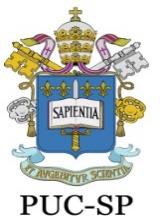 PONTIFÍCIA UNIVERSIDADE CATÓLICA DE SÃO PAULO – PUC/SP   Faculdade de [Digitar nome]                       Departamento (quando houver) de [Digitar nome] (ou Coordenação de Curso ou de PEPG) [Digitar nome]RECOMENDAÇÃO DE INSCRIÇÃO NO PROCESSO SELETIVO PIBIC
VIGÊNCIA AGOSTO/2020 A JULHO/2021Referências: [Manter apenas a opção adequada e apagar as demais]PIBIC – CNPqPIBIC – CEPEPIBIC – sem fomentoPIBITI – CNPq	Renovação de Bolsa PIBIC - CNPq ou Renovação de Bolsa PIBITI - CNPqProf(a). Dr(a). [Digitar o nome completo] Projeto de Pesquisa: [Digitar o nome completo] Aluno(a)(s) envolvido(a)(s) e Plano de Trabalho Individual: [se houver mais de um(a) estudante envolvido(a)], digitar UM nome de aluno(a) por linha seguido do nome do plano de trabalho individual] O(a) referido(a) professor(a) encaminhou a inscrição do seu projeto de pesquisa e a indicação do(a)(s) aluno(a)(s) acima para concorrer ao edital do Processo Seletivo do PIBIC aqui identificado.Como professor(a) e aluno(a)(s) atendem aos requisitos do edital, manifestamos nosso acordo e recomendamos à continuidade da tramitação do processo, conforme aprovado pelo Colegiado do Departamento (quando houver) ou da Coordenação de Curso ou de PEPG.Atenciosamente,[Assinatura e carimbo do(a) Chefe do Departamento (quando houver) ou do(a) Coordenador(a) do Curso ou do PEPG][Após o preenchimento adequado e antes de imprimir, favor apagar todas as instruções em azul]